Kepada/ To: ………………………………………				 	       ………………………………………		 	       ………………………………………Prof. Dr./Prof. Madya Dr./Dr., Prof. Dr./Assoc. Prof. Dr./Dr.,Adalah saya/ I am ………………….………..…………………………. memohon cuti rehat selama/ apply of leave for ……..….…..hari mulai daripada/ days starting from ……………..…………….hingga/ until  …………….……………….Alamat saya semasa bercuti/ My address during  leave	: ………………………………………………...........................  ………………………………………………………………….No. Telefon/ Phone No.					: ………………………………………………...(Untuk dihubungi di waktu kecemasan/ emergency contact)Tandatangan/ Signature : …………………………..	Jawatan/ Position 	 :  ………………………….	Tarikh/ Date		 :  ………………………….* Nota / Note: Borang permohonan cuti ini tidak perlu dihantar ke RMC. Ia hanya perlu disimpan oleh Ketua Penyelidik/ The leave application form does not need to be sent to RMC. It only need to be kept by the Project Leader.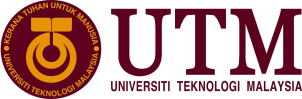 PUSAT PENGURUSAN PENYELIDIKAN RESEARCH MANAGEMENT CENTREUTM/RMC/F/0128Pindaan: 0PERMOHONAN CUTI REHAT RA/ARO/RO /RA/ARO/RO APPLICATION OF LEAVEPERMOHONAN CUTI REHAT RA/ARO/RO /RA/ARO/RO APPLICATION OF LEAVEPERMOHONAN CUTI REHAT RA/ARO/RO /RA/ARO/RO APPLICATION OF LEAVE